Tilesure Waterproofing & Decoupling Membrane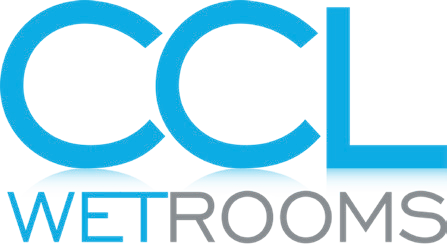 Product Specification DocumentDATE: 25.07. 2019	REF: PL-CW-PSDTS01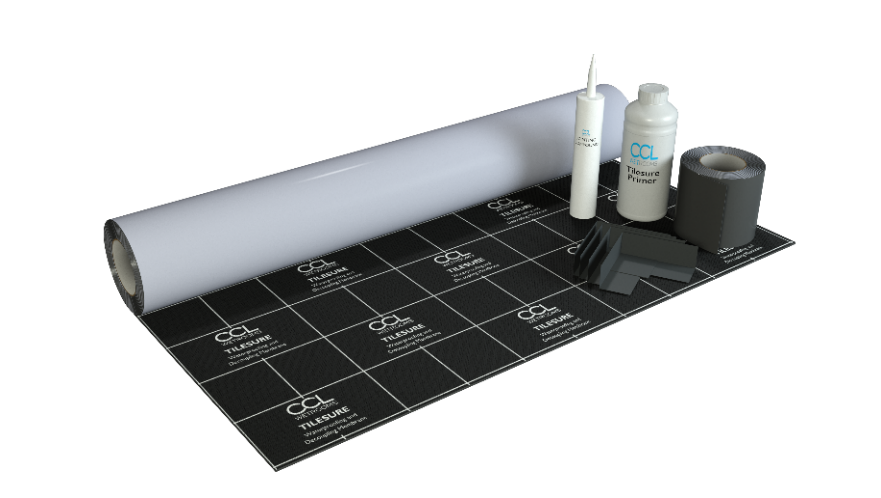 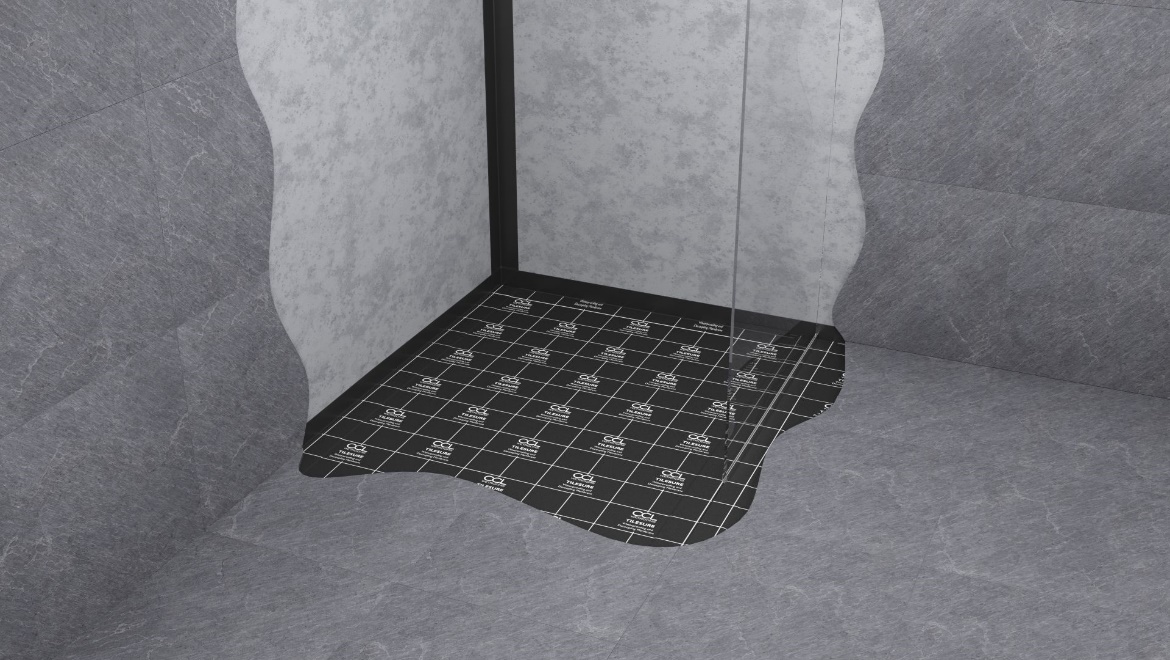 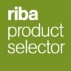 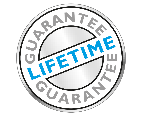 Detailed DescriptionTilesure is a heavy duty self-adhesive waterproofing and decoupling membrane designed for use onto timber and solid floors. It has been developed specifically for use in bathrooms, wetrooms and similar wet areas. Tilesure is comprised of a 1.4mm butyl based membrane, with a copolymer top layer which provides an excellent surface for the adhesion of natural stone, porcelain and ceramic tiles. Tilesure acts as a decoupling membrane by uncoupling the floor tiles and accommodating movement in the substrate within a thickness of only 1.4mm. This omits the requirement for a traditional decoupling mat. Tilesure also provides an effective barrier to the transition of water vapour. System ComponentsTilesure MembraneTilesure PrimerTilesure Reinforcing TapeTilesure Jointing CompoundTilesure Preformed CornersFeatures and BenefitsLifetime GuaranteeDecoupling properties of up to 12mmSelf-adhesive – quick and easy to applySuitable for timber and solid floors including gypsum based anhydrite screedsReady to tile immediatelySuitable for use with electric underfloor heating systems upto 150kw/ m²Compatible with wet underfloor systems, provided the pipework does not come into direct contact with the membrane. 1.4mm factory controlled thicknessCompatible with silicone sealants & stone sealersProduct GuidanceThickness1.4mm.PrimerAll surfaces to be primed with Tilesure Primer (PR2)JointsButt joint: 1–2 mm gap. All butt joints in the membrane, wall-to-wall and wall-to-floor interfaces and at pipe entries to be sealed with Tilesure Jointing Compound, gun applied. All small gaps or voids around pipe entries, etc, to be filled with Tilesure Jointing Compound (JC2).AccessoriesTilesure Reinforcing Tape to reinforce all wall junctions, butt joints and other detail work in membrane.TSM-K5:  5m² kit contains 5 x 1m roll of membrane; 10m Reinforcing Tape; 500ml Primer; 290ml Jointing Compound.TSM K-10: 10m² kit contains 10 x 1m roll of membrane; 15m Reinforcing Tape; 1L Primer; 290ml Jointing Compound.OptionsWaterproofing Membrane:CCL Wetrooms Tilesure Waterproofing & Decoupling Membrane or Screedsure Membrane, should be applied to the entire bathroom floor area. For larger bathrooms, Tilesure Waterproofing & Decoupling Membrane should be applied to a minimum of the shower area, plus an additional one metre in all directions. FWM (Flexible Wall Membrane) should then be applied to the walls within the shower area only, to a minimum height of 2000mm and overlapped onto the Tilesure/ Screedsure Reinforcing Tape.See separate Product Specification Document for full details. Product specificationProduct reference		Code		Size		DescriptionTilesure Kit		TSM-K5		5m²		5m x 1m Roll of Membrane						10m Reinforcing Tape						500ml Primer						290ml Jointing CompoundTilesure Kit		TSM-K10 	10m²		10m x 1m Roll of Membrane						15m Reinforcing Tape						1L Primer						290ml Jointing CompoundProduct reference		Code		Size		DescriptionAdditional separate itemsPre-formed Corner		PFC-INT				Internal Corner		PFC-EXT				External	Corner	Reinforcing Tape		TSM-T10		10m		TSM-T15		15m	Primer		TSM-PR5	500ml		TSM-PR10	1L	Jointing Compound		TSM-JC2		290mlManufacturerName:		CCL WetroomsContact Info:		Address:	Lodge Farm					Hook Road					North Warnborough					Hook					RG29 1HA			Tel:	+44 (0)844 3276002		Fax:	+44 (0)1256 765100			Web:	www.ccl-wetrooms.co.uk	Email:	info@ccl-wetrooms.co.uk.